2022年普通高等学校招生全国统一考试（新高考全国Ⅰ卷）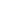 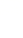 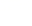 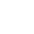 英语 参考答案本试卷共10页，满分120分。考试用时120分钟。注意事项：1. 答卷前，考生务必用黑色字迹钢笔或签字笔将自己的姓名、考生号、考场号和座位号填写在答题卡上。用2B铅笔将试卷类型(A)填涂在答题卡相应位置上。将条形码横贴在答题卡右上角“条形码粘贴处”。因笔试不考听力，选择题从第二部分的“阅读”开始，试题序号从“21”开始。2. 作答选择题时，选出每小题答案后，用2B铅笔把答题卡上对应题目选项的答案信息点涂黑;如需改动，用橡皮擦干净后，再选涂其他答案，答案不能答在试卷上。3. 非选择题必须用黑色字迹钢笔或签字笔作答，答案必须写在答题卡各题目指定区域内相应位置上;如高改动，先划掉原来的答案，然后再写上新的答案;不准使用铅笔和涂改液，不按以上要求作答的答案无效。4. 考生必须保持答题卡的整洁：考试结束后，将试卷和符题卡一并交回。第二部分 阅读(共两节，满分50分)第一节(共15小题：每小题2.5分，满分37.5分)1. C    2. B    3. A   4. B    5. B    6. D    7. A   8. D   9. B    10. C    11. A  12. D    13. C    14. A    15. C第二节(共5小题：每小题2.5分，满分12.5分)16. C    17. D    18. B    19. G    20. F第三部分 语言运用(共两节，满分30分)第一节(共15小题; 每小题1分，满分15分)21. C    22. A    23. D    24. C    25. B    26. A    27. D    28. B    29. A    30. C    31. A    32. D    33. C    34. D    35. B第二节(共10小题; 每小题1.5分，满分15分)36. Covering     37. the     38. were     39. to increase    40. is designed     41. and    42. populations    43. eventually    44.  as    45. that第四部分 写作(共两节，满分40分)第一节(满分15分)【答案】Dear Caroline,This is my first time that I have invited you to attend our program —Talk and Talk. It is ten years since Talk and Talk was established. This is an amazing program where you can share your ideas with students. Now, when having trouble in learning English well, plenty of students urge to know how to deal with it. As our distinguished foreign language teacher, your aid can help us a lot. If you are available on this Sunday, I together with the whole Talk and Talk staff am waiting for your coming. I’d appreciate it if you take my invitation into consideration. Yours,Li Hua第二节(满分25分)47. 阅读下面材料，根据其内容和所给段落开头语续写两段，使之构成一篇完整的短文。【答案】We sat down next to each other, but David wouldn’t look at me. I said gently and quietly, “No one can change your mind, except yourself. If you desire to challenge yourself, there is nothing to do with others’ thoughts.” He sat still with a deep breath. “You have a full preparation before this event, which is the most important reason why you show up here”, I added with a sincere tone. Hearing my words, David turned to me tremblingly with tears spilling out of his eyes and expressed he had made a firm determination to finish the cross-country run. His coach heard what David said and gave me a look—the kind that was more determined than anyone else’s.I watched as David moved up to the starting line with the other runners. The race started. It seemed that the runway was extremely long for young children, not to mention a child with a brain disease. David insisted on running as if he had forgotten all his weaknesses, though he was tripped over within the a few kilometers. It didn’t take long before he picked himself up again and continued his mission. Classmates all appeared on the racing track, cheering for him. “Come on! You can make it! We are proud of you!” they shouted enthusiastically. To everyone’s joy, he reached the final line and ranked the 20th. It was no more important whether he won the first place or not. It was his brave heart and strong faith that could make something unusual happen finally.